УДК (определяется по таблицам УДК ВИНИТИ РАН)Наименование авторской статьи(точно и кратко отразить тематику и содержание статьи, не более 10 слов)Title of the author's article in English(accurately and briefly reflect the topic and content of the article, no more than 10 words)Фамилия Имя ОтчествоЗвание, степень, должность, наименование образовательного учреждения/организации, (адрес организации) Страна, индекс, город, улица, дом, контактная почта автора Full NameTitle, degree, position, name of educational institution/organization, (address of organization) Country, zip code, city, street, house, contact email of the author(Указывается информация о всех авторах статьи / Information about all authors of the article is indicated)АннотацияАннотация должна содержать от 150 до 250 слов.  Структура аннотации аналогична структуре научной статьи и содержит информацию о цели исследования, методологии, результатах. Ключевые слова: 6-10 ключевых слов (до 100 знаков с пробелами). Используйте релевантные и известные ключевые слова, отражающие суть работы, научную новизну. Ключевые слова отделяются друг от друга точкой c запятой.AbstractThe abstract must be taken from 150 to 250 words. The structure of the abstracts of comparative scientific articles and contains information about research objectives, methodology, corpus.Keywords: 6-10 words (up to 100 characters with spaces). use relevant and high keywords that reflect the essence of the work, scientific novelty. Keywords are separated from each other by encounters with a comma.ВведениеВведение описывает область исследования, обозначает предмет, цель и задачи исследования, формулирует и теоретически обосновывает гипотезу (при наличии), рассматривает актуальность и степень изученности проблемы. Материалы и методыВ данном разделе необходимо указать методы, используемые материалы и оборудование, описать схему и условия эксперимента. Методы научного исследования: анализ, синтез, дедукция, индукция, моделирование и другие теоретические способы исследования.Результаты Результаты проведенного исследования необходимо описывать достаточно полно, чтобы читатель мог проследить его этапы и оценить обоснованность сделанных автором выводов. По объему эта часть занимает центральное место в научной статье. Результаты при необходимости подтверждаются иллюстрациями — таблицами, графиками, рисунками, которые представляют исходный материал или доказательства в свернутом виде.Рисунки следует вставлять в текст статьи сразу после того абзаца, в котором рисунок впервые упоминается.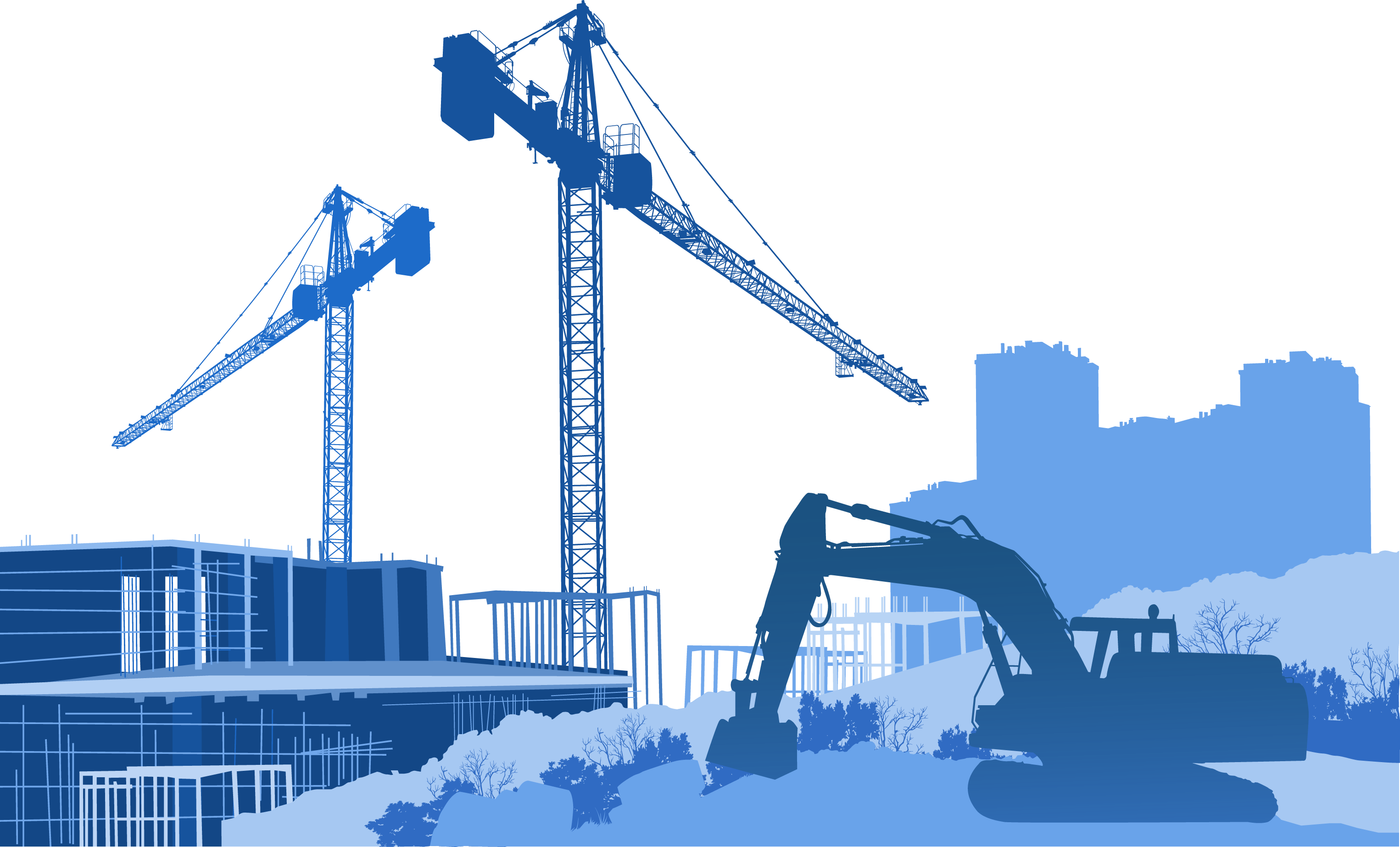 Рис. 1. Наименование рисункаFig. 1. Figure nameТаблицы должны быть набраны в формате Word. Таблицы, представленные в виде изображений или в формате PDF, не принимаются. Необходимо в тексте статьи давать ссылки на таблицы.Табл. 3. Наименование таблицыTab. 3. Table nameФормулы должны быть набраны в редакторе формул MathType и пронумерованы. Необходимо в тексте статьи давать ссылки на формулы. ОбсуждениеВ данном разделе необходимо интерпретировать и обобщить полученные результаты, отметить их соответствие гипотезе. Если применимо, следует указать возможные ограничения применимости и интерпретации результатов авторского исследования.ЗаключениеЗаключение представляет собой общие, концептуальные выводы в контексте заявленных цели и актуальности.Список литературыСписок литературы составляется в порядке упоминания в тексте. Порядковый номер источника в тексте (ссылка) заключается в квадратные скобки. Текст статьи должен содержать ссылки на все источники из списка литературы. Доля ссылок на зарубежные источники должна быть не менее 30% от общего числа ссылок.Теличенко В. И., Лапидус А. А., Морозенко А. А. Информационное моделирование технологий и бизнес-процессов в строительстве/ Научное издание. — М.: Издательство Ассоциация строительных вузов, 2008. — 144 с.Шемякина Т. Ю., Селивохин М. Ю. Управление качеством (в строительстве) производственный менеджмент: Учебное пособие. — М.: Альфа-М, НИЦ ИНФРА-М, 2013. — 272 c.Чайка Ю. О. Совершенствование системы планирования, контроля и регулирования строительных проектов на основе модели зрелости // Промышленное и гражданское строительство. — 2014. — № 6. — С. 59–60.ReferencesПри составлении списка библиографических ссылок на латинице («References») русскоязычные источники необходимо транслитерировать. Каждая из библиографических ссылок должна быть расширена переводом названий (статьи, монографии, журнала, конференции, места издания), который дается в квадратных скобках после транслитерированных частей библиографической ссылки.1. Telichenko V. I., Lapidus A. A., Morozenko A. A. Informacionnoe modelirovanie tehnologij i biznes-processov v stroitel'stve [Information modeling of technologies and business processes in construction]. Nauchnoe izdanie. Moscow, Assotsiatsiia stroitel'nykh vuzov, 2008, 144 p.2. Shemjakina T. Ju., Selivohin M. Ju. Upravlenie kachestvom (v stroitel'stve) proizvodstvennyj menedzhment: Uchebnoe posobie [Quality management (in construction) production management] Moscow, Al'fa-M, NITs INFRA-M, 2013, 272 p.3. Chajka Ju. O. Sovershenstvovanie sistemy planirovanija, kontrolja i regulirovanija stroitel'nyh proektov na osnove modeli zrelosti [Improving the system of planning, control and regulation of construction projects based on the maturity model]. Promyshlennoe i grazhdanskoe stroitel'stvo. 2014, no. 6, pр. 59–60.№ТекстТекстТекстТекстТекстТекст1234567(1)